HEALTH CONCERNS STUDY GUIDE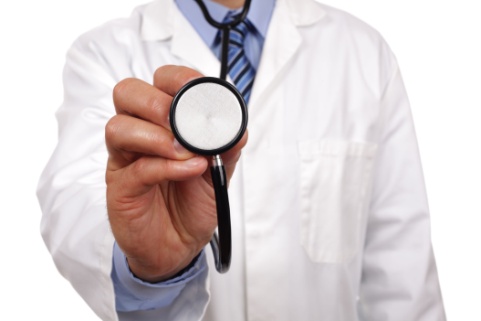 Name:_____________________________________Period:_____Diabetes Causes Type 1_____________________________ (you are born with it)The ________________________ and destroys the ____________________________________ in the pancreases. Type 2__________________________________________________________________________________Symptoms ____________________________________________________________________________________________________________________________________________________________________________________________________________________________________________________________________________________________________________________High Risk Type 1_________________________________Type 2__________________________________________________________________Prevention Type 1_________________________________Type 2__________________________________________________________________________________________________________________________________________ Heart Disease Causes ____________ forms along the __________________ of the arteries.Symptoms ___________________________________________________________________________________________________________ and/or ___________ or _________ in legs and/or arms High Risk _________________________________________________________________________________________________________________________________________________________________________________________________________________________________________________________________________________________________________________________________________________________________________________Prevention Decrease foods that are high in:___________________________________________________________________________________________________________________________Anemia Causes Severe ______________________ stores resulting in ___________________________________________.Symptoms ___________________________________________________________________________________________________High Risk _________________________________________Prevention Eat foods high in ______________ Red meat, _______________, dark green vegetables, ________________________, fortified cerealsEat foods high in __________________________________________________________________Helps with _________________________ in the bodyColon Cancer Causes ______________________________________________________________________________________________________Symptoms ________________________________________________________________________________________________________________________________________________________________________High Risk __________________________ causing death in the United StatesIt is ________________________________Prevention ________________________________________________________________________________________________________________________________________________________________Eat between ____________________ grams of fiber daily Osteoporosis Causes _____________ become _________________________________ due to a lack of calcium. Symptoms ______________________________________________________________________________________High Risk ________________________________________________________________Prevention Eat ____________________ of foods rich in _____________________________________________________________________________________________________________________________________________Obesity Causes Having too much _______________________________Symptoms ________________________________________________________High Risk Those that _______________________________________________Major contributor to __________________ in the United States Prevention ________________________________________________________People tend to ______________________ their calorie ___________  and _________________ their calorie ________________._________________________________________________Prevention Avoid high __________________________________________ foods________________________________________________________Take the ____________ over the elevator___________________________ from the building and walk 